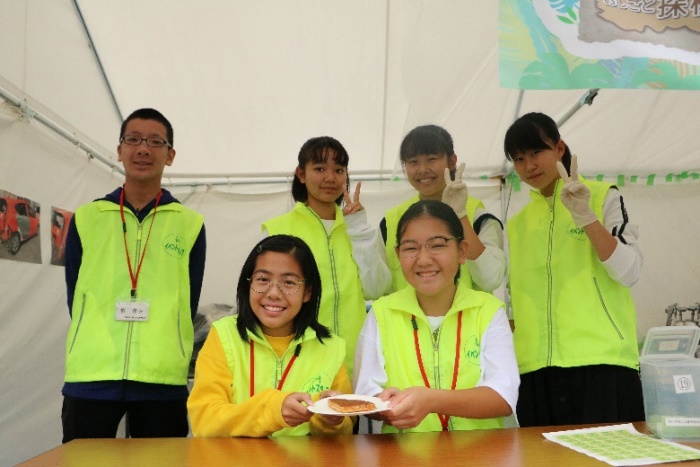 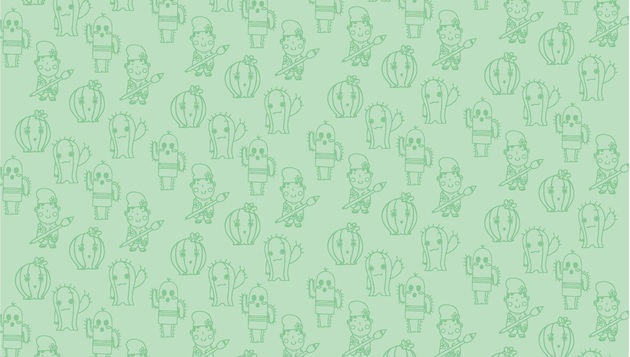 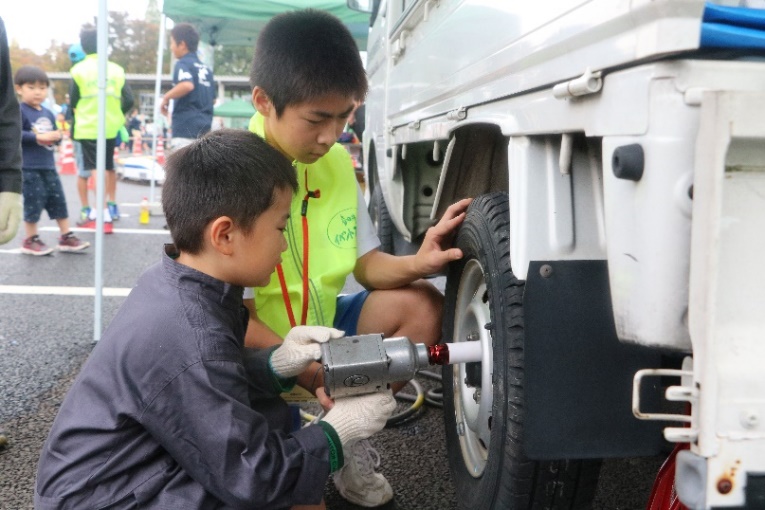 とき　　令和４年１０月１５日（土） ・１６日（日）午前９時３０分 ～ 午後４時３０分ところ　　春日井市役所庁舎及びその周辺　応募資格　　第46回春日井まつりボランティア募集要領をご確認ください。応募方法　　裏面「応募用紙」に必要事項をご記入いただき、郵送、FAX、E-mail（PDF形式に変換のうえ、件名に「春日井まつりボランティア応募」と入力)又は持参してください。また、E-mailの文面に必要事項をご記入いただいたものを送っていただいてもかまいません。応募締切　　令和４年９月30日（金）＜必着＞説明会　　令和４年９月25日（日）午後１時から（２時間程度） レディヤンかすがい　　　　　　※参加できない方には後日説明会資料を送付します。※令和４年４月１日現在、満１８歳未満の方は原則として保護者の同意が必要です。第４6回春日井まつりボランティア　応募用紙〒486-8686　春日井市鳥居松町5-44　春日井まつり実行委員会事務局（春日井市市民生活部市民活動推進課）TEL(0568)85-6622　 FAX(0568)84-8731　 E-mail：matsuri@city.kasugai..jp　ふりがな氏　　　名( 代 表 者 )ふりがな氏　　　名( 代 表 者 )男・女年齢学校名又は職業学校名又は職業ふりがな氏　　　名( 代 表 者 )ふりがな氏　　　名( 代 表 者 )男・女保護者同意の署名※18歳未満の場合保護者同意の署名※18歳未満の場合電話番号電話番号(　　　　　)　　　　－　　　　　(　　　　　)　　　　－　　　　　(　　　　　)　　　　－　　　　　(　　　　　)　　　　－　　　　　(　　　　　)　　　　－　　　　　(　　　　　)　　　　－　　　　　過去の春日井まつりボランティア経験過去の春日井まつりボランティア経験過去の春日井まつりボランティア経験ある・ない住　　　所住　　　所（〒　　　－　　　　）（〒　　　－　　　　）（〒　　　－　　　　）（〒　　　－　　　　）（〒　　　－　　　　）（〒　　　－　　　　）（〒　　　－　　　　）（〒　　　－　　　　）（〒　　　－　　　　）（〒　　　－　　　　）希 望 日 時希 望 日 時※右から番号をお選びください。※右から番号をお選びください。※右から番号をお選びください。※右から番号をお選びください。①10月15日(土)　午前９時30分～午後４時30分②10月16日(日)　午前９時30分～午後４時30分③10月15日(土)・16日(日)の両日　　　　　　　　　 午前９時30分～午後４時30分①10月15日(土)　午前９時30分～午後４時30分②10月16日(日)　午前９時30分～午後４時30分③10月15日(土)・16日(日)の両日　　　　　　　　　 午前９時30分～午後４時30分①10月15日(土)　午前９時30分～午後４時30分②10月16日(日)　午前９時30分～午後４時30分③10月15日(土)・16日(日)の両日　　　　　　　　　 午前９時30分～午後４時30分①10月15日(土)　午前９時30分～午後４時30分②10月16日(日)　午前９時30分～午後４時30分③10月15日(土)・16日(日)の両日　　　　　　　　　 午前９時30分～午後４時30分①10月15日(土)　午前９時30分～午後４時30分②10月16日(日)　午前９時30分～午後４時30分③10月15日(土)・16日(日)の両日　　　　　　　　　 午前９時30分～午後４時30分①10月15日(土)　午前９時30分～午後４時30分②10月16日(日)　午前９時30分～午後４時30分③10月15日(土)・16日(日)の両日　　　　　　　　　 午前９時30分～午後４時30分希望活動内容希望活動内容※右から番号をお選びください。希望に添えない場合があります。※右から番号をお選びください。希望に添えない場合があります。※右から番号をお選びください。希望に添えない場合があります。※右から番号をお選びください。希望に添えない場合があります。イベントの運営サポートなんでもＯＫ！上記以外を希望イベントの運営サポートなんでもＯＫ！上記以外を希望イベントの運営サポートなんでもＯＫ！上記以外を希望イベントの運営サポートなんでもＯＫ！上記以外を希望イベントの運営サポートなんでもＯＫ！上記以外を希望イベントの運営サポートなんでもＯＫ！上記以外を希望№年齢性別希望日時希望日時希望活動内容希望活動内容保護者署名※18歳未満の場合保護者署名※18歳未満の場合過去の春日井まつりボランティア経験１ある ・ ない１住所:住所:住所:住所:住所:住所:住所:住所:住所:TEL（　　　　）　　　－TEL（　　　　）　　　－２ある ・ ない２住所：住所：住所：住所：住所：住所：住所：住所：住所：TEL（　　　　）　　　－TEL（　　　　）　　　－３ある ・ ない３住所：住所：住所：住所：住所：住所：住所：住所：住所：TEL（　　　　）　　　－TEL（　　　　）　　　－４ある ・ ない４住所：住所：住所：住所：住所：住所：住所：住所：住所：TEL（　　　　）　　　－TEL（　　　　）　　　－５ある ・ ない５住所：住所：住所：住所：住所：住所：住所：住所：住所：TEL（　　　　）　　　－TEL（　　　　）　　　－備考備考